南台科技大學校園「青春劇場」第四場次！跨校合作動感登場 ！南台科技大學於日前在E棟圖書館玄關，舉辦校園社團巡迴演出「青春劇場」第四場次，本場次特地邀請成功大學社團共同參與演出。南台科技大學近年來，積極推行校園教學卓越計畫，推動學生社團活動與人文素養的發展，在該計畫的推行之下，規劃出學生社團表演的舞台「青春劇場」。本次的表演團隊，除了本校南台科大社團「熱門舞蹈社」與「嘻哈研究社」為大家帶來精采演出之外，也特地邀請成功大學「街頭詩人饒舌社」來進行演出，此次表演實力不可小覷。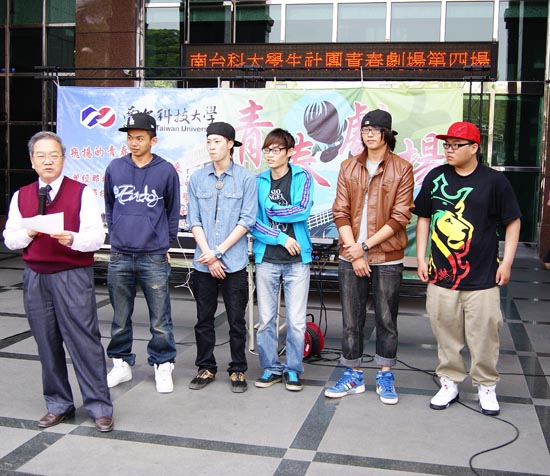 本次青春劇場表演共分為兩時段進行，中午的表演時段，由「熱門舞蹈社」為大家帶來了一連串的精采動感舞步，在表演過程當中，表演的同學們藉由撘配不同音樂的韻律與節奏，為大家呈現出不同的舞風表演。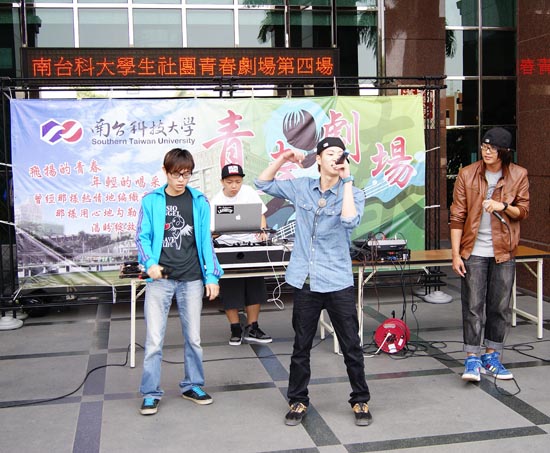 在下午的表演時段，南台「嘻哈研究社」共同邀請成大「街頭詩人饒舌社」來進行演出，「嘻哈研究社」是近年來所成立的新興社團，在全體社員的共同努力經營下日益茁壯，在南台校園風雨球場與社團辦公室裡所呈現出的彩繪畫作就是由「嘻哈研究社」的噴漆小組所留下的精采作品。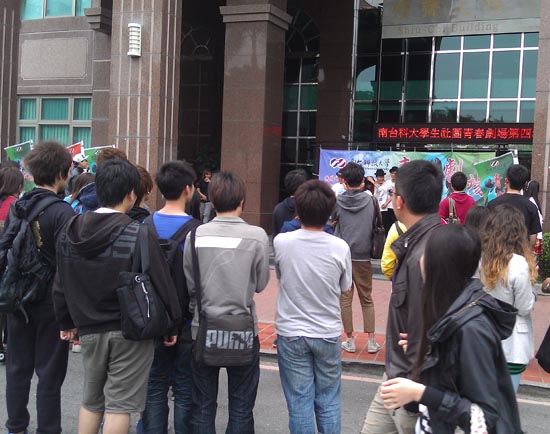 成大「街頭詩人饒舌社」是由一群喜愛嘻哈文化的年輕人所共同創立，在此次的青春劇場表演之中，與南台「嘻哈研究社」分別為大家帶來利用自己嘴巴發出聲音打出節奏的BEATBOX、有節奏與押韻說唱方式的饒舌歌與利用各種音樂播放技巧來呈現出獨樹一格的DJ表演，表演過程相當精采與動感，獲得在場聽眾相當熱烈的掌聲。